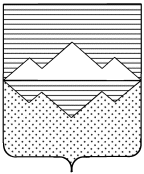 СОБРАНИЕ ДЕПУТАТОВСАТКИНСКОГО МУНИЦИПАЛЬНОГО РАЙОНА ЧЕЛЯБИНСКОЙ ОБЛАСТИРЕШЕНИЕот  28 декабря 2016 года № 177/20г. СаткаВ соответствии с Федеральным законом от 06.10.2003 №131 – ФЗ «Об общих принципах организации местного самоуправления в Российской Федерации» и Уставом Саткинского муниципального района,СОБРАНИЕ ДЕПУТАТОВ САТКИНСКОГО МУНИЦИПАЛЬНОГО РАЙОНА РЕШАЕТ:1.Внести в приложение №1 решения Собрания депутатов Саткинского муниципального от 29.10.2014г. №621/67 «Об утверждении Положения о присвоении звания «Почетный гражданин Саткинского муниципального района» в новой редакции»  следующие изменения:1) пункт 2 изложить в следующей редакции:«2. Звание «Почетный гражданин Саткинского муниципального района» (далее – Почетный гражданин) присваивается к празднику «День России» гражданам Российской Федерации, проживающим на территории муниципального образования.  	В исключительных случаях звание Почетный гражданин может присваиваться к юбилейной дате лица, удостоенного этого звания».2. Настоящее решение опубликовать в газете «Саткинский рабочий».3. Контроль за исполнением настоящего решения возложить на постоянные комиссии Собрания депутатов. Исполняющий обязанности ГлавыСаткинского муниципального района					П.А. БарановО внесении изменений в приложение №1 решения Собрания депутатов Саткинского муниципального района от 29.10.2014г. №621/67 «Об утверждении Положения о присвоении звания «Почетный гражданин Саткинского муниципального района» в новой редакции» 